WTOREK 28.04.-Jestem Polakiem.Dzień dobryProszę włączyć dzieciom piosenkę „Jestem Polakiem”. Do pobrania ze strony przedszkola lub na YouTube https://www.youtube.com/watch?v=plug6OIrxRMPiosenka –Jestem Polakiem (z pokazywaniem)Jesteśmy Polką i Polakiem                               (Dziecko maszeruje i macha rękami nad głową)Dziewczynką fajną i chłopakiemKochamy Polskę z całych sił                           (Pokazuje gest przytulania)Chcemy byś również kochał ją i ty                  (Wskazuje palcem na domowników)I tyCiuchcia na dworcu czeka                                 (Dziecko pokazuje ruch ciuchci)               Dziś wszystkie dzieci pojadą nią by poznać krajCiuchcia pomknie dalekoI przygód wiele na pewno w drodze spotka nasJesteśmy Polką i Polakiem                              (Dziecko maszeruje i macha rękami nad głową)Dziewczynką fajną i chłopakiem             Kochamy Polskę z całych sił                           (Pokazuje gest przytulania)Chcemy byś również kochał ją i ty                 (Wskazuje palcem na domowników)I tyPierwsze jest Zakopane                                 (Dziecko pokazuje góry) Miejsce wspaniałaGdzie góry i górale sąKraków to miasto stareW nim piękny WawelObok Wawelu mieszkał smok                     (Wydaje ryk jak smok)Jesteśmy Polką i Polakiem                           (Dziecko maszeruje i macha rękami nad głową)Dziewczynką fajną i chłopakiemKochamy Polskę z całych sił                         (Pokazuje gest przytulania)Chcemy byś również kochał ją i ty                (Wskazuje palcem na domowników)I tyTeraz to już Warszawa                                 ( Taniec w kole z domownikami)To ważna sprawaBo tu stolica Polski jestWisła, Pałac Kultury, Królewski ZamekI wiele innych, pięknych miejscJesteśmy Polką i Polakiem                          (Klaskanie w dłonie)Dziewczynką fajną i chłopakiemKochamy Polskę z całych siłChcemy byś również kochał ją i tyI tyToruń z daleka pachnie                                  (Taniec w kole z domownikami)Bo słodki zapach pierników kusi mocno nasPodróż skończymy w GdańskiStąd szarym morzem można wyruszyć dalej w światJesteśmy Polką i Polakiem                            (Klaskanie w dłonie)Dziewczynką fajną i chłopakiemKochamy Polskę z całych siłChcemy byś również kochał ją i tyI ty/2xPytanie do piosenki:Co znaczy hasło Jestem Polakiem? Można nagrać krótki filmik z odpowiedzią dziecka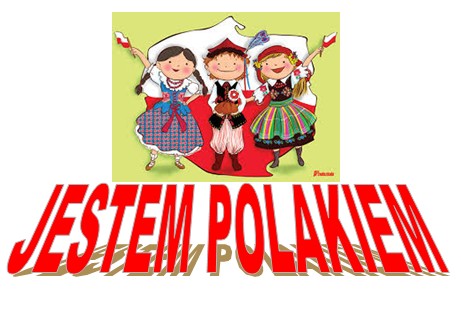 Utrwalamy kierunki. Zwracamy uwagę na dzieci leworęczne, gdyż mogą mieć większe trudności                        z pamięcią przestrzenną.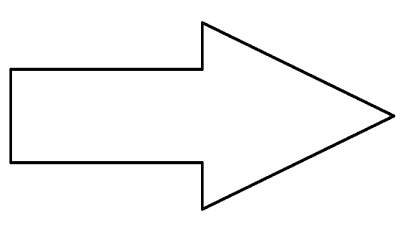 GÓRALEWO                                   PRAWO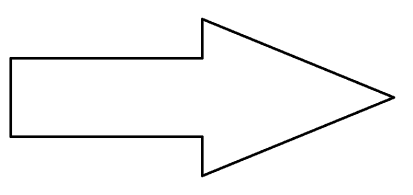 DÓŁZadanie-rysowanie na kartce według instrukcji. Kartka w pozycji poziomej.- Na dole narysuj trawę.- Na górze narysuj motyla.- Z prawej strony narysuj drzewo.- Z lewej strony narysuj kwiatek.Zaznacz ZIELONĄ pętlą flagi powiewające na wietrze, a brązową pętlą flagi                w kształcie prostokąta. Pokoloruj rysunki pamiętając o tym, że czerwony kolor znajduje się na dole flagi, a biały do góry. Można obracać kartkę i przeliczyć flagi. Powodzenia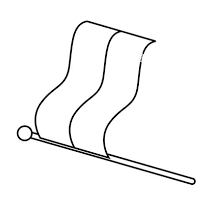 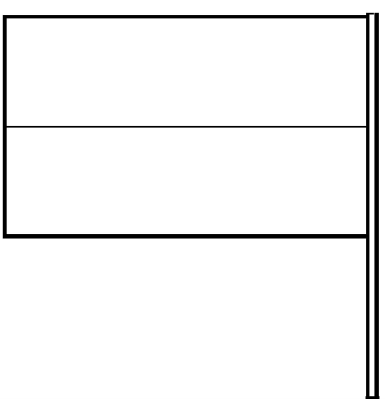 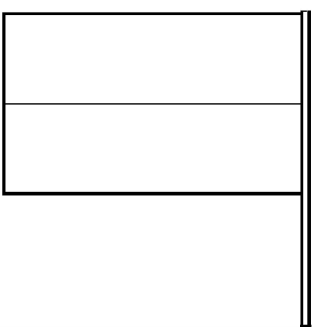 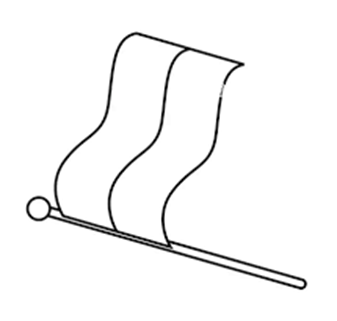 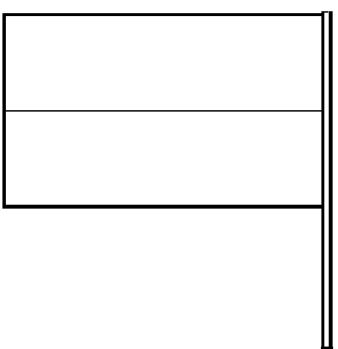 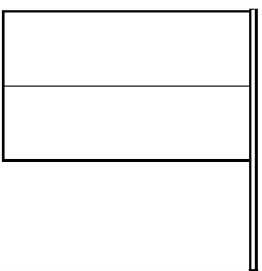 Brawo. To były trudne zadania, ale na pewno wykonaliście je wspaniale Chętnie zobaczymy wasze prace. Prosimy wysyłać informacje zwrotne na maila calineczka2020zostanwdomu@gmail.com 